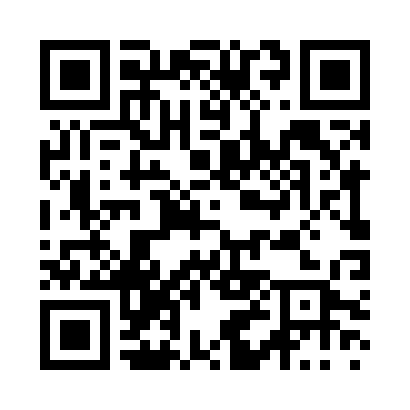 Prayer times for Zuglo, HungaryMon 1 Jul 2024 - Wed 31 Jul 2024High Latitude Method: Midnight RulePrayer Calculation Method: Muslim World LeagueAsar Calculation Method: HanafiPrayer times provided by https://www.salahtimes.comDateDayFajrSunriseDhuhrAsrMaghribIsha1Mon1:504:5112:486:158:4411:242Tue1:524:5112:486:158:4411:233Wed1:544:5212:486:158:4411:224Thu1:564:5312:486:158:4311:215Fri1:584:5312:486:148:4311:196Sat2:004:5412:486:148:4311:187Sun2:034:5512:496:148:4211:168Mon2:054:5612:496:148:4211:159Tue2:074:5612:496:148:4111:1310Wed2:094:5712:496:138:4011:1111Thu2:124:5812:496:138:4011:1012Fri2:144:5912:496:138:3911:0813Sat2:175:0012:496:128:3811:0614Sun2:195:0112:506:128:3711:0415Mon2:225:0212:506:128:3711:0216Tue2:245:0312:506:118:3611:0017Wed2:275:0412:506:118:3510:5818Thu2:295:0512:506:108:3410:5619Fri2:325:0612:506:108:3310:5420Sat2:345:0712:506:098:3210:5221Sun2:375:0912:506:098:3110:5022Mon2:395:1012:506:088:3010:4723Tue2:425:1112:506:088:2910:4524Wed2:445:1212:506:078:2810:4325Thu2:475:1312:506:068:2610:4126Fri2:495:1412:506:058:2510:3827Sat2:525:1612:506:058:2410:3628Sun2:545:1712:506:048:2310:3429Mon2:575:1812:506:038:2110:3130Tue2:595:1912:506:028:2010:2931Wed3:025:2112:506:028:1910:26